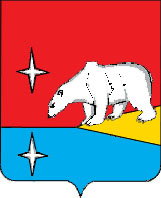 АДМИНИСТРАЦИЯГОРОДСКОГО ОКРУГА ЭГВЕКИНОТП О С Т А Н О В Л Е Н И ЕОб утверждении Положения о рабочей группе по содействию развитию конкуренции в городском округе ЭгвекинотВ целях реализации положений Стандарта развития конкуренции в субъектах Российской Федерации, утвержденного Распоряжением Правительства Российской Федерации от 17 апреля 2019 г. № 768-р, Плана мероприятий («Дорожной карты») по содействию развитию конкуренции в городском округе Эгвекинот на период 2019-2021 годы, утвержденной постановлением Администрации городского округа Эгвекинот от 4 апреля 2019 г. № 97-па, руководствуясь Уставом городского округа Эгвекинот, Администрация городского округа ЭгвекинотПОСТАНОВЛЯЕТ:1. Утвердить прилагаемое Положение о рабочей группе по содействию развитию конкуренции в городском округе Эгвекинот.2. Настоящее постановление подлежит обнародованию в местах, определенных Уставом городского округа Эгвекинот, размещению на официальном сайте Администрации городского   округа Эгвекинот в информационно-телекоммуникационной сети «Интернет» и вступает в силу со дня его обнародования.3. Контроль за исполнением настоящего постановления возложить на Управление финансов, экономики и имущественных отношений городского округа Эгвекинот (Шпак А.В.).Глава Администрации		                                                                          Р.В. КоркишкоУтвержденопостановлением Администрациигородского округа Эгвекинотот 29 января 2021 г. № 33-паПоложениео рабочей группе по содействию развитию конкуренциив городском округе Эгвекинот1. Общие положения1.1. Настоящее Положение о рабочей группе по содействию развитию конкуренции в городском округе Эгвекинот (далее – Положение) определяет порядок формирования рабочей группы по содействию развитию конкуренции в городском округе Эгвекинот (далее – рабочая группа), задачи, функции и организационные формы ее деятельности.1.2. Рабочая группа является коллегиальным совещательным органом, созданным в целях рассмотрения вопросов содействия развитию конкуренции в городском округе Эгвекинот, а также подготовки предложений, направленных на создание условий для развития конкуренции на товарных рынках городского округа Эгвекинот.1.3. В своей деятельности рабочая группа руководствуется законодательством Российской Федерации, Чукотского автономного округа, нормативными правовыми актами городского округа Эгвекинот, настоящим Положением.2. Задачи и функции рабочей группы2.1. Основными задачами рабочей группы являются:1) выработка предложений по совершенствованию конкурентной политики городского округа Эгвекинот;2) внесение предложений по развитию конкуренции на товарных рынках городского округа Эгвекинот;3) разработка рекомендаций по повышению эффективности межведомственного взаимодействия по вопросам развития конкуренции в городском округе Эгвекинот в интересах конечного потребителя товаров и услуг.2.2. Основными функциями рабочей группы являются:1) рассмотрение проекта перечня товарных рынков для содействия развитию конкуренции в городском округе Эгвекинот с обоснованием их выбора;2) рассмотрение проекта плана мероприятий («дорожной карты») по содействию развития конкуренции в городском округе Эгвекинот, включая информацию о разработке и выполнении мероприятий, предусмотренных «дорожной картой»;3) рассмотрение иной информации и проектов нормативных правовых актов органов местного самоуправления городского округа Эгвекинот в части их потенциального воздействия на состояние и развитие конкуренции;4) рассмотрение результатов и анализ результатов мониторинга состояния и развития конкуренции на товарных рынках городского округа Эгвекинот;5) рассмотрение и утверждение ежегодного доклада о состоянии и развитии конкуренции на товарных рынках городского округа Эгвекинот.3. Права рабочей группы3.1. Рабочая группа имеет право:1) запрашивать у отраслевых (функциональных) органов Администрации городского округа Эгвекинот или органов местного самоуправления городского округа Эгвекинот необходимую информацию, документы и материалы для решения задач по вопросам деятельности рабочей группы;2) приглашать на свои заседания представителей органов местного самоуправления городского округа Эгвекинот, органов государственной власти Чукотского автономного округа, хозяйствующих субъектов, общественных и иных организаций, представляющих интересы предпринимателей и потребителей, по вопросам, возникающим в процессе деятельности рабочей группы;3) принимать решения по вопросам, относящимся к ее компетенции, направлять рекомендации в органы местного самоуправления городского округа Эгвекинот и иные заинтересованные органы и организации, если это не противоречит действующему законодательству;4) привлекать граждан, экспертов и консультантов, общественные объединения, бизнес-сообщества, средства массовой информации к обсуждению вопросов, касающихся инициатив по развитию конкуренции в городском округе Эгвекинот;5) создавать экспертные и рабочие группы или комиссии для решения вопросов, входящих в компетенцию рабочей группы.4. Организация и порядок работы рабочей группы4.1. Рабочая группа осуществляет свою деятельность на принципах равноправия его членов, коллегиальности принятия решения и гласности. Члены рабочей группы принимают участие в ее работе на общественных началах.4.2. Рабочая группа формируется в составе руководителя рабочей группы, заместителей руководителя рабочей группы, секретаря рабочей группы и членов рабочей группы.4.3. Руководитель рабочей группы председательствует на заседаниях рабочей группы и организует ее работу. В отсутствие руководителя рабочей группы его обязанности исполняет заместитель руководителя рабочей группы.4.4. Секретарь рабочей группы обеспечивает подготовку материалов к заседанию рабочей группы, оформление протоколов заседаний рабочей группы, а также в течение пяти рабочих дней со дня подписания протокола обеспечивает рассылку материалов заседания в соответствии с решениями рабочей группы.4.5. Решения рабочей группы принимаются на заседании простым большинством голосов от общего числа присутствующих путем открытого голосования. В случае равенства голосов решающим является голос председательствующего. Заседания правомочны, если на них присутствуют не менее половины членов рабочей группы.4.6. Решение рабочей группы оформляется протоколом и подписывается председательствующим и секретарем на заседании рабочей группы.4.7. Организационно-техническое обеспечение деятельности рабочей группы, а также хранение материалов заседаний рабочей группы осуществляет Управление финансов, экономики и имущественных отношений городского округа Эгвекинот.4.8. Материалы заседаний рабочей группы являются открытыми и размещаются в информационно-телекоммуникационной сети «Интернет» на официальном сайте Администрации городского округа Эгвекинот.4.9. Состав рабочей группы утверждается распоряжением Администрации городского округа Эгвекинот.от 29 января 2021 г.№ 33 - па                               п. Эгвекинот